График работы НОУ «Эрудит»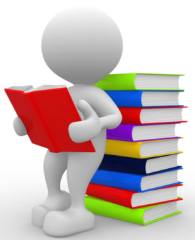 НОУ «Эрудит работает еженедельно по вторникам.Индивидуальные консультации по написанию проектов по договоренности с педагогами.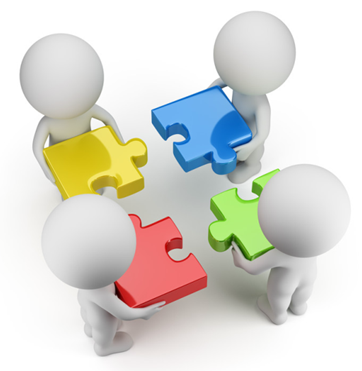     5 класс6 класс7 класс8-ые  классы10 класс11 класс1430-1505через неделю 1430-1505через неделю 1520-1555еженедельно1520-1555еженедельно1430-1505еженедельно1520-1555еженедельно